ARTES – especial dia dos pais – parte iiEssas são algumas opções de cartão para o Dia dos Pais.  Cartão em formato de camisa passo a passo             https://comofazeremcasa.net/cartao-em-formato-de-camisa-passo-a-passo/Veja que legal este cartão personalizado com camisa e gravatinha! É super bacana para dar no Dia dos Pais! Melhor ainda e sempre é fazer um presente artesanal para dar ao seu pai neste dia tão especial. Outra ideia é usar o cartão para complementar o seu presente. Pensando nisso, veja agora como fazer um lindo cartão em formato de camisa e gravata!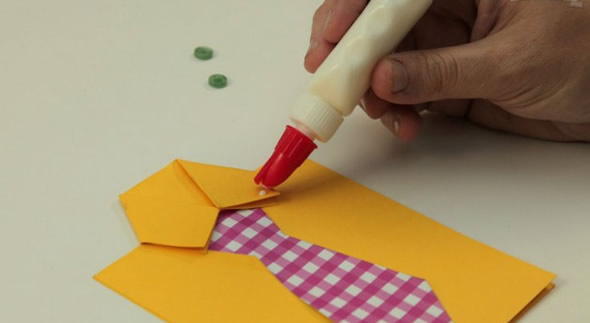 MateriaisColaTesouraBotõesLápisCartolinas coloridas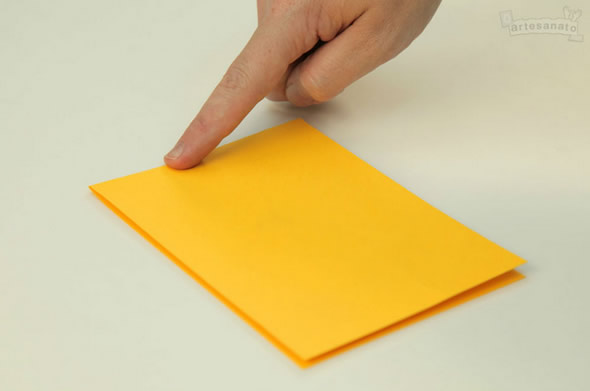 Passo a passo:Primeiro comece pela cartolina maior, pegue ela e dobre ao meio, juntando as pontas.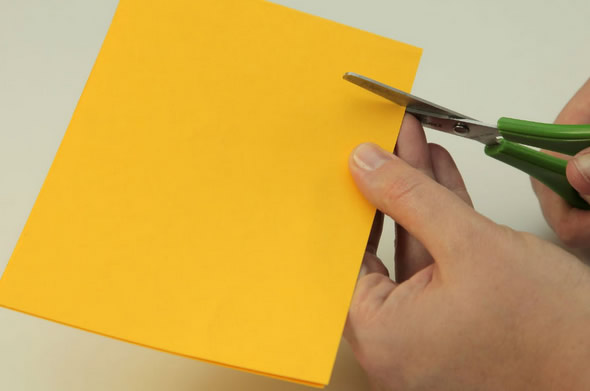 Em seguida faça um corte com a tesoura até o meio do cartão.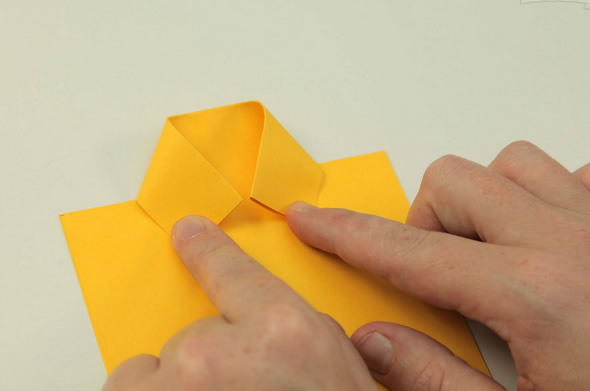 Agora você vai dobrar cada lado, como mostra na imagem.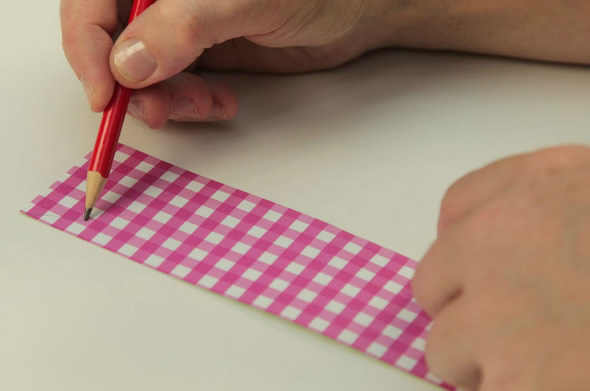 Para fazer a gravata, você deve desenhar um molde pronto e fazer pela cartolina colorida.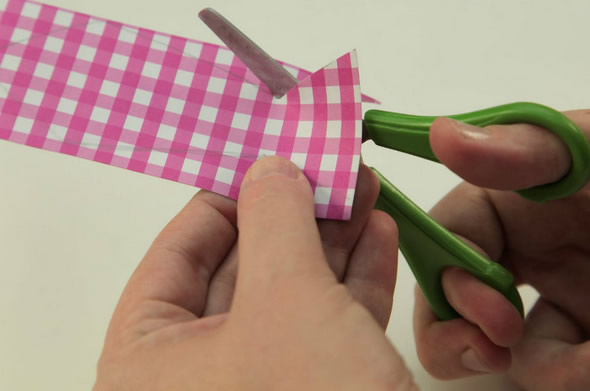 Depois de ter desenhado o formato da gravata na cartolina, recorte ela como no formato da imagem.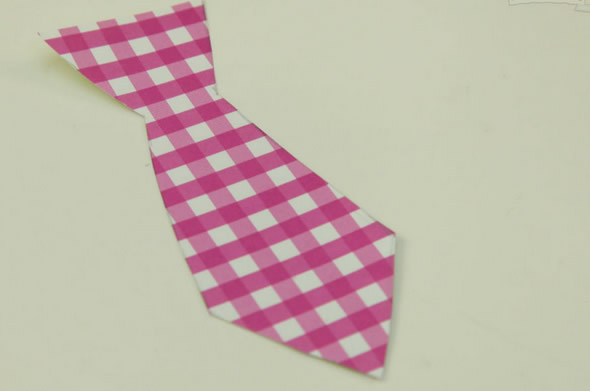 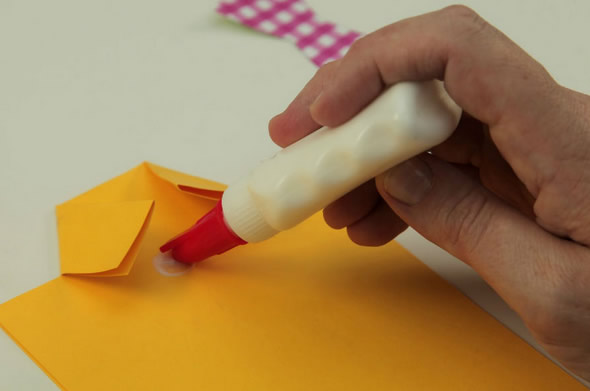 		Agora passe a cola na gravata e cole no cartão, cuidado para não passar cola demais.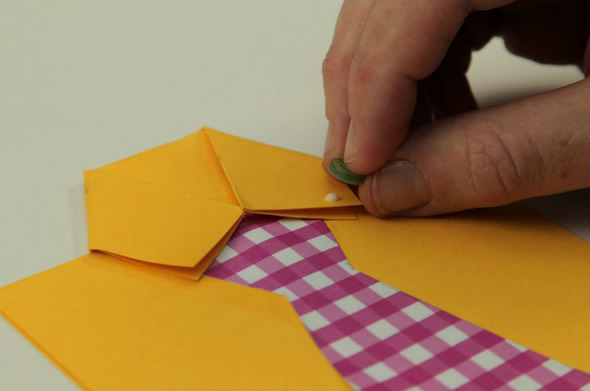 	E agora é só adicionar alguns detalhes, como os botões e escrever um lindo cartão com palavras vindas do seu coração!Como fazer cartão de coração passo a passohttps://comofazeremcasa.net/como-fazer-cartao-de-coracao-passo-a-passo/ 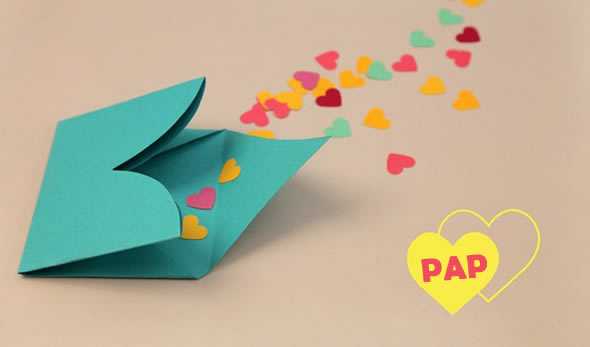 Fica lindinho demais! E você ainda pode confeccionar mini corações para colocar dentro, deixando a confecção ainda mais criativa e charmosa. Confira o passo a passo e mãos à obra com este artesanato de recorte e dobradura. MateriaisPapel coloridoTesouraMolde impressoLápisMolde. Antes de fazer no cartão definitivo treine a dobradura com o molde. Primeiro imprima o molde e risque contornando-o com o lápis no papel que você vai utilizar para fazer o cartão.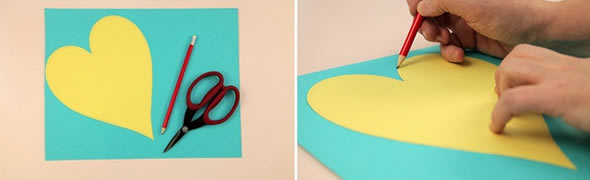 Como você ainda não tem prática, sugerimos que você comece fazendo num papel rascunho. Depois que você pegar o jeito você faz num papel melhor, como papel colorido ou cartolina.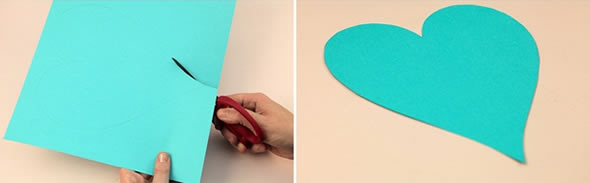 Recorte o coração que você desenhou com a ajuda do molde e vamos prosseguir com a confecção.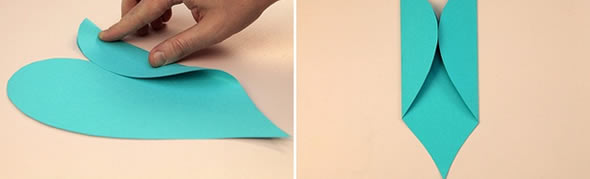 Agora é só ir dobrando como você vê na imagem acima. Dobre primeiro as laterais para a parte do meio, vincando bem.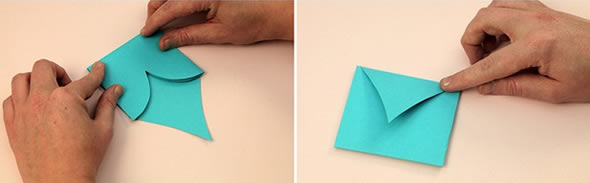 Agora dobre a parte de cima do coração para dentro e com a calda, você cobre dobrando no sentido oposto e formando seu cartãozinho especial de coração. Fica lindo demais! 